 la chenille qui fait des trous  -  The Very Hungry Caterpillar 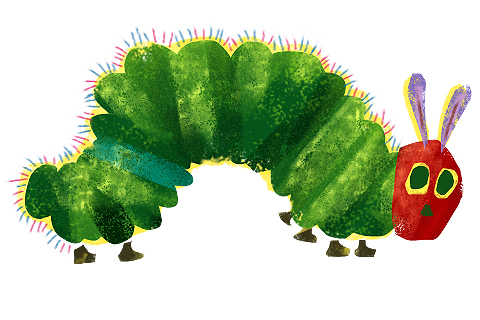 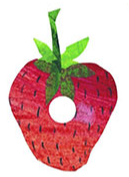 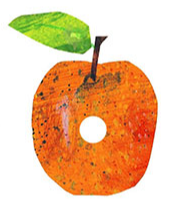 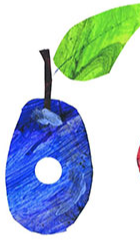 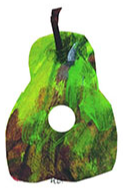 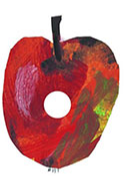 jour(day)Nombre(number)Fruits